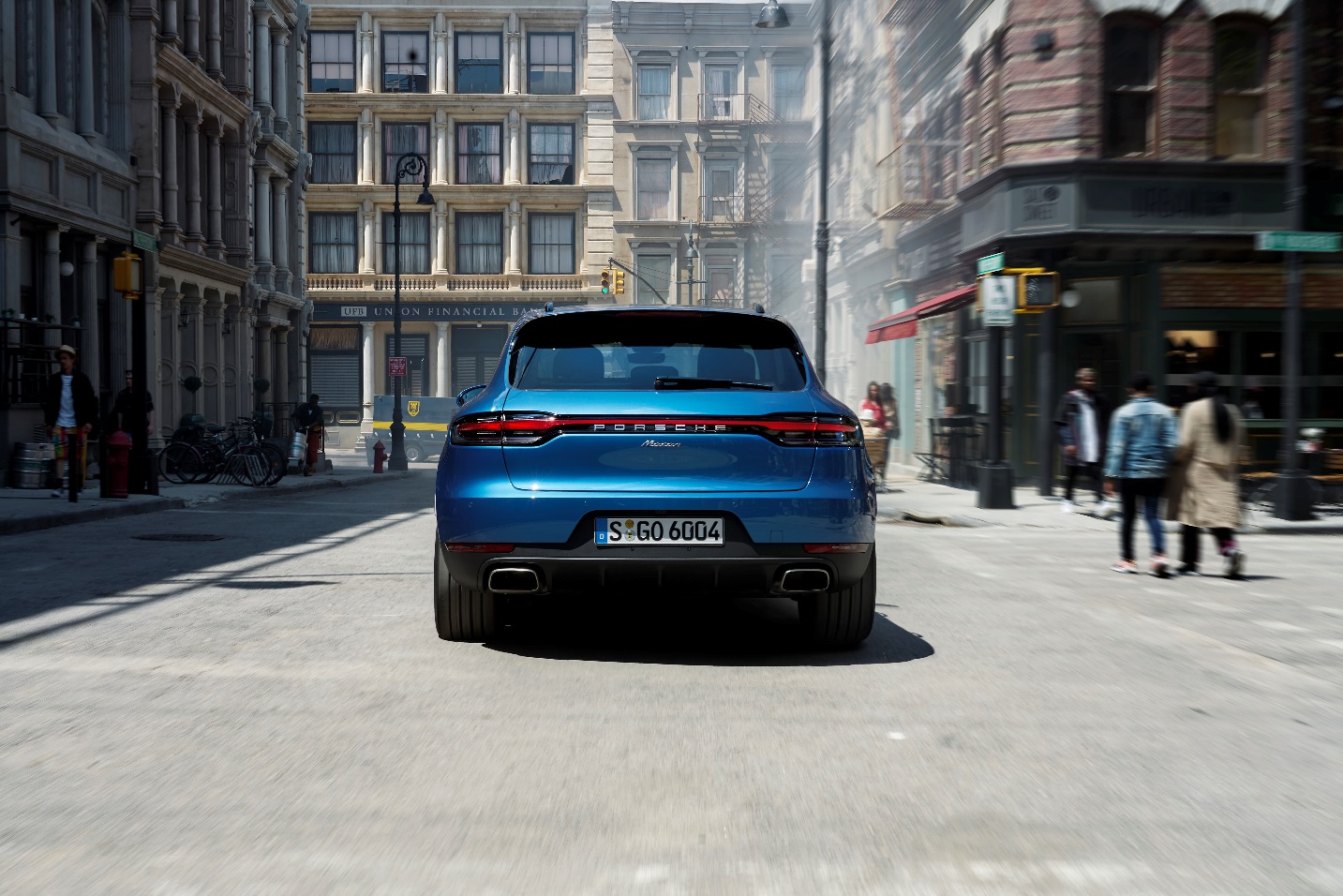 新款 Macan媒體資料集內容亮點	3簡述完全互聯、全新設計以及更多配置成就了該款車型	4	引擎和性能靈敏和高效	6底盤與底盤系統全新的調校提高行駛動態的表現	9設計與裝備具備跑車	11輔助與舒適系統爲駕駛員提供更多支援	16亮點同級別車型中的跑車。
新款 Macan 憑藉全新的功率強勁、高效的驅動裝置以及經優化的底盤，鞏固了其作為同級別車型中跑車的卓越地位。保時捷設計 DNA。
外觀上有針對性的改動，如新式的 LED 尾燈條，將具備保時捷設計 DNA 風格的 Macan 外觀帶入未來。完全互聯。
Macan 透過其配有 10.9 英吋觸摸屏的全新保時捷通信管理系統，提供全面的聯通性和全新的數位功能。更多輔助，更加舒適。
保時捷透過交通擁堵輔助系統、電離器、可加熱的擋風玻璃、GT 運動型方向盤等新選項擴展了 Macan 系列的舒適與輔助系統。高品質風格的彰顯。
憑藉全新的優質色彩和經過完美加工的材料，新款 Macan 同樣遵循高品質標準，具有高保值性。簡述完全互聯、全新設計以及更多配置成就了該款車型保時捷在 puncto 設計、舒適性、聯通性以及駕駛動力方面全面升級了 Macan。令 Macan 成為同級別車型中的跑車標杆。緊湊型 SUV 選擇了保時捷設計 DNA 的風格並且目前採用了精心製作的三維 LED 尾燈條。LED 技術在將來也會成為前大燈的标准配置。內飾中最引人注目的創新是新款保時捷通信管理系統 (PCM) 的 10.9 英吋觸摸屏、重新佈置和設計的通風口，還可選配知名的 911 GT 運動型方向盤。PCM 實現對於全新數位功能的訪問，例如：智能語音控制和标准配置的連線導航。另外，在舒適性配置中還增加了一個交通擁堵輔助系統、一個電離器和一個可加熱的擋風玻璃。 最初上市之際，提供了兩款引擎：Macan 首款採用帶有渦輪增壓的改進型兩升四缸引擎。該款驅動裝置的功率為 180 kW（245 HP），最大扭矩為 370 Nm。Macan S 驅動系統是一個排量為三升、帶有雙渦輪增壓器的新型 V6 引擎，採用中央渦輪佈局。可達 260 kW（354 HP）的功率和 480 Nm 的扭矩。PDK 七速雙離合變速器和 PTM 全輪驅動與新款驅動裝置完美匹配。兩種 Macan 車型都具有一個汽油微粒過濾器，滿足廢氣排放標準 Euro 6d-Temp。行駛動力是並將一直是 Macan 的核心競爭力。經過修改的底盤更加舒適，在穩定性保持不變但舒適性得以改善的同時提高駕駛樂趣。同時，新款 Macan 還重新配備了混裝型輪胎，在同級別車型中非比尋常。與保時捷跑車一樣，智慧 PTM 全輪驅動的優勢在駕駛動力方面得到最佳體現。性能特徵經過改進的新型輪胎還能實現更好的橫向動力。透過新的保時捷通信管理系統 (PCM)，Macan 開啟了數位保時捷世界的無限可能。全高清觸摸屏從 7.2 英吋增大到 10.9 英吋。同 Panamera 和 Cayenne 一樣，可以藉助預定義的圖格個性化地設計用戶介面。新系統全面互聯，包含經改進的連線導航和保時捷智慧互聯進階版 (Porsche Connect Plus)。另外，還可以連接到用於導航的「Here Cloud」上，成為新車型的核心特色之一。以此可以隨時為駕駛員提供最新的連線資料，以便快速計算路線。更多服務和功能還包含，可在 FM / DAB /連線信號源之間自動切換的連線廣播、語音導航 (Voice Pilot) 的智慧語音控制、遠端功能以及安全和緊急服務。保時捷智慧互聯 (Porsche Connect) 應用程式和保時捷汽車互聯 (Porsche Car Connect) 應用程式使駕駛員可以透過智慧型手機與其 Macan 進行通信。此外，越野精確度 (Offroad Precision) 應用程式還為 Macan 的越野體驗提供更多樂趣，還可進行記錄。對於新款 Macan 來說，還有一個包含改進型輔助系統的擴展選項供您選擇。新款 Macan 的內飾中，透過選配的 GT 運動型方向盤與 911 風格相連。另外，集成安裝在方向盤中的模式開關以及作為選配 Sport Chrono 包組成部分的「Sport Response」（運動響應）按鈕，同樣會出現在 Macan 中。新的交通擁堵輔助系統可在自適應巡航控制系統的基礎上，在最高 65 km/h 的速度範圍內實現更加輕鬆的駕駛。新系統透過有針對性地對於 Macan 進行轉向干預將其保持在車道中。引擎和性能靈敏和高效新款 Macan 配備了全新的驅動裝置。在 Macan S 中，保時捷目前採用了新開發的六缸 V 型引擎。排量為三升的渦輪驅動裝置可以提供 260 kW（354 HP）的功率和最大 480 Nm 的扭矩。相對于舊款車型，增加了 10 kW (14 PS)。利用 Sport Chrono 包將從靜止到 100 km/h 的加速時間縮短了 0.1 秒，縮短至 5.1 秒，最高速度可以達到 254 km/h。 在 Macan 的前蓋下方運行著一個排量為兩升的改進型四缸渦輪引擎。功率為 180 kW（245 HP），最大扭矩為 370 Nm。Macan 可以在 6.7 秒內從零加速到 100 km/h，達到一個 225 km/h 的峰值速度。在歐洲，新款汽油發動機配備了汽油微粒過濾器，滿足廢氣排放標準 Euro 6d-Temp。具有中央渦輪佈局的新款 V6 引擎Macan S 的六缸引擎是一種高科技的驅動裝置：該款引擎首先應用於 Panamera，同時也應用於 Cayenne，目前應用於 Macan。最引人注目的特徵：單排氣渦輪增壓器佈置在氣缸 V 型結構內，即所謂的中央渦輪佈局。燃燒室與渦輪增壓器之間排氣距離非常短，由此確保其反應特性的自發性尤為出眾，適合動態的駕駛方式。新式的雙渦輪增壓器可以在低轉速範圍內實現一個高扭矩。與此同時，還有助於改善反應特性。在雙渦輪技術中，廢氣流會被連續分開輸送至渦輪機葉輪。由此明顯減少了氣體交換的損失。燃燒室幾何形狀經過改進，帶有中央噴油器，可以更加高效地進行混合物配製。除了將升功率從 113 提高到 118 PS 之外，還改善了廢氣排放。每個工作衝程最多噴油三次，優化燃燒並且降低了廢氣中的有害物質含量。 V 型引擎的兩個氣缸蓋帶有集成式排氣歧管。除了減少重量和配件外，該設計的另外一個優點是，可以將排氣歧管集成到冷卻循環中。在高負荷之下提高效率，降低油耗。優化的直列四缸Macan 的直列四缸被設計成一款極具運動性、具備高效率的驅動裝置 - 具有最高一巴的增壓壓力、增壓空氣冷卻功能、汽油直噴功能和可變的控制時間。VarioCam 進階版可持續調節進氣與排氣凸輪軸，另外還可以控制排氣閥的衝程。改進型燃燒室幾何形狀，使得 Macan 的廢氣極限值低於全球所有的有效數值。在歐洲，與微粒過濾器組合的前提是將額定功率從 185 kW（252 HP）略微降低到 180 kW（245 HP）。在四缸引擎的排氣管路中安裝了一個汽油微粒過濾器 (OPF)，在六缸引擎中會安裝兩個過濾器。在經過尾氣處理器後，廢氣被引導到相互封閉的通道中，流經微粒過濾器的側壁。透過主動和被動措施進行更新的過濾器，適用於車輛的整個使用壽命，無需維護。冷卻泵的控制根據實際需求進行，進一步優化引擎的熱管理。由此，引擎和尾氣處理器可以更加快速地達到最佳的工作溫度。自發性功率增長是 Macan 的核心特徵之一。為了充分利用新款引擎的潛力，重新改進了保時捷雙離合器變速箱 (PDK)。在「Sport」（運動）模式中，變速箱可以更加自發地做出反應，並實現更加快速的換擋。在「Normal」（標準）模式中，PDK 可以流暢、舒適地換到更高檔位。以此節省燃料，提高長途舒適性。與自適應巡航控制系統 (ACC) 結合時，經過修改的 PDK 現在還可以控制航行模式，從而進一步降低實際運行中的燃油消耗。經過優化的自動啟停功能有助於進一步提供效率。它會在接近交通信號燈時關閉引擎。在「Sport」（運動）與「Sport Plus」（運動升級）駕駛模式中，會自動禁用自動啟停功能。新款：包含模式開關的 Sport Chrono 包現在，也可以透過集成安裝在方向盤中的模式開關操作 Macan 的 Sport Chrono 包。除了「Normal」（標準）、「Sport」（運動）和「Sport Plus」（增強運動）駕駛模式外，還可以選擇一種「Individual」（個性化）模式。在此，駕駛員可以保存其個性化的設置並透過轉動模式開關直接調出。駕駛員可透過按動模式開關中心的「Sport Response」（運動響應）按鈕增強 Macan 的反應特性（20 秒），由此立即獲得最佳性能。緊湊型 SUV 之下的跑車可以更加自發地執行油門踏板的指令，進而更快獲得最佳的加速度數值。「Sport Response」（運動響應）功能可隨意調出。結合選配的 Sport Chrono 包，保時捷穩定性管理系統 (PSM) 還可以提供可單獨切換的「PSM Sport」（PSM 運動）模式。憑藉這種特別的運動協調性，一個雄心勃勃的駕駛員還可以更加接近 Macan 的極限範圍。在此期間，PSM 始終在後臺保持啟用。不管選擇的駕駛模式如何，均可接通「PSM Sport」（PSM 運動）模式。底盤與底盤系統全新的調校提高行駛動態的表現Macan 是同級別緊湊型 SUV 中的運動楷模。之所以能夠達到這一高度主要歸功於經典的跑車底盤，這種底盤確保了獨特的橫向動力，但又不會降低日常舒適性。為了改進車型，底盤工程師會檢查各個底盤組件是否還有進一步的優化潛力。透過細節改進和全新調校，新款 Macan 將運動標杆進一步提高了一個層次。例如：在前橋上現在使用鋁制彈簧叉替代以前的鋼制配件。彈簧叉在驅動軸的作用下張開，將彈簧和減振器與前橋相連。新式的輕金屬結構更加堅固，將非簧載質量減小了大約 1.5 千克。結果：Macan 轉向更加精確，懸架更加舒適。憑藉經過優化的滾動活塞和新型的減震液壓系統，可選空氣懸架的懸架特徵也得到了改善。 經過全新調整的穩定器依賴於這種經過改善的懸架特徵。現在的側向引導針對中和的形式特性設計 - Macan 在感覺上更像是一輛跑車。另外，在改進型底盤設計中還包括 19 和 21 英吋的車輪，車輪在前橋輪輞區域內的開口寬度增加了半英吋。由此可以更加精確地控制輪胎，令轉彎特性得到了改善。所有充氣內胎均來自專為 Macan 駕駛特性而量身定制的新一代產品。車輪直徑達到 18 到 21 英吋。混裝型輪胎在前橋上介於 235/60 R 18 與 265/40 R 21 之間，在後橋上介於 255/55 R 18 與 295/35 R 21 之間。 同以前一樣，為了提高行駛動態的表現，提供了 PASM 主動懸架管理系統、高度可調的空氣懸架和保時捷扭矩引導系統進階版 (PTV Plus) 作為選配。 壓力點更加精確的改進型制動器新款 Macan 的制動器做工也非常精細。駕駛員會注意到，主要是踏板感受發生了變化。在此涉及到一種所謂的有機板踏板，由經過改型的玻纖增強型熱塑板材構成，帶有後注塑的塑料加肋結構。這種踏板的重量比以前的鋼制零件輕大約 300 克，並且能夠以縮短的杠杆臂作用於主制動缸。因此，制動器的反應更加自發，由於連接剛性非常大，駕駛員還可以感覺到非常精確的壓力點。經過優化的反饋信號備受鍾愛，特別是專注的賽車駕駛員。新款 Macan 更加運動，在 S 車型中體現在增大的前制動盤上。它們的直徑增加了十毫米，達到 360 毫米，制動盤的厚度增加了兩毫米，達到 36 毫米。所有的新款制動摩擦片均不含銅。Macan S 可以選配 PCCB 陶瓷制動系統。 新的引擎支承帶有一個所謂的行駛動力支持系統，再次改進了引擎與底盤之間的連接。在負荷要求時，引擎在其支承中的擺動會受到更強的抑制。對於彎道中的行駛特徵產生影響。轉彎特性變得更加直接和敏捷。駕駛員在彎道出口處加速時，引擎的固有運動對於操控的影響明顯更小。Macan 在車道上更加穩定，並且可以在受控狀態下使用外輪胎的轉彎力。設計與裝備具備跑車 DNA 的獨特外觀Macan 將優秀的跑車 DNA 與全面的特徵融為一體。透過車型改進促動了這種典型的保時捷擴展，進而詮釋了新的設計語言。流線型設計使新款 Macan 顯得更加獨立和自信。在許多細節中，都充分反映了跑車系列 911 和 918 的移植 DNA。對前後水平線的再次加強突出了跑車特徵。在內飾方面，保時捷通信管理系統 (PCM) 具備全高清分辨率的新款 10.9 英吋大觸摸屏吸引眼球。它與儀錶板協調融為一體，明顯提高了內飾的品味。更好的照明：标准配置 LED 前大燈Macan 的前臉經過全新設計。標誌仍然橫向分佈在引擎蓋上，這賦予緊湊型 SUV 一個流暢的輪廓。目前始終採用 LED 技術的前大燈經過全新設計。在白天，立體燈組中大燈的內部雕塑形狀非常吸引眼球。面向未來的燈光技術賦予 Macan 強烈的視覺感受。LED 前大燈由一個用於行車燈和遠光燈的中央 25 瓦大功率 LED 燈組構成，另外還有四個 LED 燈組為其提供支持。圍繞中央模塊成正方形排列的四個 LED 單元構成了保時捷典型的四點式日間行車燈。此外，它們還會為中央 LED 單元提供燈光支持，以便充分照亮汽車正前方的車道。在中央元件下方有一個 LED 單元，用於在使用遠光燈時改善照明。可以在兩個選項步驟中進一步優化照明系統：配備保時捷動態照明系統 (PDLS) 的 LED 前大燈可提供 35 瓦的功率，另外還帶有彎道燈，可以自動開關。除此之外，PDLS Plus 可以連續調節遠光燈照明範圍，並且還包含交叉光。 側部進氣口的線條更加筆直，這使得新款 Macan 的車頭顯得更為寬闊。取消了霧燈，其功能被前大燈的 LED 照明技術所取代，進一步突顯了這一效果。經過全新設計的頭燈是更顯寬闊的另一個影響因素。它們從進氣口邊緣遷移到冷卻風口之中，仿佛漂浮在那裡。車頭區域下方的駐車感測器集成安裝在經過流線型優化的空氣葉片中，顯得默默無聞。Macan 的側面外觀也全然一新：提供了經過全新設計的 21 英吋輕金屬大輪轂供您選擇。另外，現在還可以訂購亮銀色或高光澤黑色的側翼。符合品牌風格的 LED 尾燈條全新設計的尾部基於前款車型的設計。這款做工精細的三塊式立體 LED 燈條增加了典型的保時捷設計特徵。它將兩個尾燈相互連接。在尾燈上印有採用立體設計的文字「PORSCHE」。後蓋板中尾燈輪廓的全新設計拉伸了汽車車身的視覺感受，打破了高度限制並且更加顯寬。視覺重心更低，成為行駛動態性能增強的另一個風格標誌。此外，採用四點式設計的制動燈體現出品牌標誌。排氣系統的末端管和諧地結合在車尾下部中，並且還體現出動態封閉效果。 帶有新款 PCM 並且更加顯寬的高品質內飾在 Macan 的改進型內飾中，跑車的人體工程學、數位化和舒適性構成了一個協調的單元。例如可以選配直徑為 360 毫米的 GT 運動型方向盤和來自 911 系列的皮革或 Alcantara® 材料的方向盤套。另外，在新款 Macan 也能找到 918 Spyder 的 DNA：帶有選配 Sport Chrono 包中「Sport Response」（運動響應）按鈕的模式開關，最初源自超級跑車。在保時捷典型的上升式中控臺上方，保時捷通信管理系統的新款 10.9 英吋全高清大觸摸屏完美融入一體。憑藉新式接口，減少了顯示屏區域內的按鍵數量。通風口升級配備了金屬夾，現在可以在新款 PCM 下方水平集成到中控臺中。由此使儀錶板更寬、更平整。新款 Macan 提供了品質特別高的標準配置：例如：座椅面由 Alcantara® 製成，座椅靠背由高品質人造革製成。方向盤、換檔杆和扶手也配有真皮套。根據要求，還會提供其他不同顏色的全皮革裝飾。透過保時捷獨家高級定制 (Exclusive Manufaktur) 服務還可以進一步突出皮革裝飾的個性。每輛 Macan 在出廠時都會配備一個帶有抗過敏原塗層的微粒/花粉過濾器。另外，選配的電離器還會改善空氣流中的空氣品質。為此，自動空調的空氣會在進入汽車內部之前首先流經一個電離器。這樣減少所含細菌和其他有害物質的數量。汽車內部的空氣質量得到改善，從而可以明顯提高健康指數。通過中控臺上一個單獨的按鍵控制電離器。帶有增大觸摸屏和保時捷智慧互聯進階版 (Porsche Connect Plus) 的新款 PCM新款 Macan 标准配置全面互聯：改進型保時捷通信管理系統 (PCM) 的觸摸屏從 7.2 英吋增大到 10.9 英吋，操作介面新穎，可以持續不間斷訪問基於互聯網的功能和服務。保時捷的新款 Macan 原則上出廠搭載智慧互聯模組進階版 (Connect Plus) 模組。在标准配置車型中，駕駛員可以使用連線導航。同 Panamera 和 Cayenne 一樣，可以藉助預定義的圖格簡單、快速地個性化設計主顯示幕。标准配置的 LTE 通信模組確保了最佳的語音品質和資料連接。根據要求，還可以透過集成式讀卡器將客戶自己的 SIM 卡用於資料傳輸。改進型連線導航可以更加簡單、快速、更加全面地提供實時交通資訊。簡單搜索導航目標的基礎是中央「搜尋器」- 透過顯示器標題欄中的一個放大鏡表示。可以實現使用簡單術語進行目標搜索。搜尋器還會提供大量附加資訊，例如：汽油價格、空閒停車樓（包括價格和開放時間）、
或是旅館和餐館的用戶評論。另外，藉助新款語音導航 (Voice Pilot)，現在還可以輕鬆實現導航目標的語音輸入。憑藉連線語音識別，語音輸入可以比以前更加直觀。例如：只需簡單輸入某個導航目標，無需提供任何地址詳細信息。此外，語音導航 (Voice Pilot) 不僅可以控制導航功能。該系統還能理解用於控制音樂和汽車功能的指令。透過系統的連線連接將語音識別始終保持在最新狀態下。 同時還優化了導航計算。其背後的技術是對於車載輸入和連線輸入同時進行處理。因此，會透過連線方式以及在 PCM 中同時進行導航的路線計算。PCM 會自行決定，哪個導航計算出了最佳路線，但始終會從最快計算出的結果開始。根據駕駛員的要求，PCM 會藉助「個人路線」功能保存已經行駛過三次以上的路線，由此瞭解駕駛員的可能目標，進而優化路線。目標不僅可以在 PCM 中建立，還可以在出發前在智慧型手機中透過保時捷智慧互聯 (Porsche Connect) 應用程式或透過平臺「My Porsche」輕鬆建立。透過在汽車、App 和門戶網站「My Porsche」中識別保時捷 ID 進行目標同步。 導航系統可以透過新款服務風險雷達處理所謂的群資料。在此涉及到在具備相應配置的汽車上匿名採集和發送的、關於道路與交通狀況的資料。它們會藉助汽車感測器針對霧、道路打滑危險以及事故發出警告。由此，新款 Macan 可以幫助減少危險和避免事故。一次性滿足所有要求：適用於 Apple 和 Android 智慧型手機的保時捷智慧互聯 (Porsche Connec) 應用程式經過全新設計的保時捷智慧互聯 (Porsche Connect) 應用程式為駕駛員提供了更加簡單、更加全面的汽車訪問功能，以及透過智慧型手機實現的連接功能。該款應用程式分為三個主要區域，分別是「導航」、用於汽車相關功能的「我的車輛」以及用於用戶相關服務和設置的「我的賬戶」，例如將智慧互聯 (Connect) 應用程式與 Amazon 音樂賬戶相連）。例如：在「我的車輛」區域內，駕駛員可以根據車輛示意圖從三個視角觀察，車門、後蓋板和車窗是否已關閉，並且根據需要對車輛進行解鎖或上鎖。此外，還可以調出關於行程、油位和保養歷史的資訊。另外，還可以控制監控與安全功能。供應商 Nest 智慧家居設備的用戶可以在汽車中隨時瞭解家中的情況。該服務會連線發送已聯網煙霧探測器的資料、所安裝攝像頭的圖像或者實現從汽車中控制家裡的溫度。根據需求，Macan 現在還可以配備可選的智慧型手機放置架。無需插接電纜即可將電話直接連接到汽車的外部天線上。一旦透過 Bluetooth® 連接的智慧型手機位於中控臺的放置架中，就會與汽車的外部天線建立連接。這樣降低了智慧型手機的電池消耗，優化接收品質。用於實現更多越野樂趣的越野精確度 (Offroad Precision) 應用程式Macan 駕駛員可以透過保時捷的越野精確度 (Offroad Precision) 應用程式記錄、評估和改進其越野駕駛。「Trip」區域的工作與流行的手機運行 App 類似。啟用記錄後，會自動採集所有相關的資料：駕駛員、汽車、路線、時間、GPS 資料。由此自動建立路線和高度配置文件，以後可在地圖上對其進行查看。與此同時，可以將行駛過程記錄為視頻。在此，利用一個智慧型手機或一個從外部控制的 Action Cam 進行記錄。透過智慧型手機的「Sharing（分享）」功能可以在社交網絡上分享旅途。在應用程式模式「個人進度」中，將會使用獎勵系統評估駕駛員的個人成績。在一份教程中，應用程式還會為越野初學者提供關於如何駕駛 Macan 進行正確越野的基本知識。在教程中還會補充一份關於越野公園的概覽。以便在遠離堅固跑道的安全環境中獲得初步體驗。越野精確度 (Offroad Precision) 應用程式現可提供 iOS 款和 Android 款。輔助與舒適系統爲駕駛員提供更多支援保時捷 Macan 對於輔助系統再次加以擴展。更加強大的感測技術、資料和圖像處理系統實現了新的功能。由此，可以將自適應巡航控制系統開發成交通擁堵輔助系統。 距離控制系統藉助居中位於中央進氣口中的雷達感測器監控與前方汽車之間的距離，並自動進行調節。還可以識別從相鄰車道中橫向駛入的汽車。必要時，該系統會跟隨前車進行制動，直至停車。汽車可以憑藉啟/停功能在制動至停車後重新起動。停車時間超過三秒鐘時，只需透過短時踩踏油門踏板或者透過轉向杆進行恢復即可讓汽車重新起動。交通擁堵輔助系統會在列隊交通中提供幫助附加的交通擁堵輔助系統為啟/停功能擴展了一項轉向輔助功能。基於經過優化的雷達和視頻感測技術，該系統可在從零到 65 km/h 的速度範圍內識別車道標記以及同車道和相鄰車道中的前方汽車。啟用該系統後，可透過有針對性的轉向干預將本車保持在車道中。在擁堵的或行駛緩慢的交通中，它可以顯著減輕駕駛員的負擔並提高舒適度。在與行人或車輛之間有碰撞危險時，自適應巡航控制系統和交通擁堵輔助系統的元件可以透過多級警告和制動干預來縮短制動距離。  除此之外，還有其他輔助系統可供選擇，例如：用於車道保持和車道變換的輔助系統以及速度限制指示器。帶有倒車攝像頭和環繞視圖功能的泊車助手透過泊車助手的一個三級系統，保時捷新款 Macan 在日常交通中為駕駛員提供輔助支持。前後選配的泊車助手會在調車和泊車時向駕駛員發出光學和聲音警告。駕駛員則可以依賴於汽車前部和尾部的超音波感測器。還可選配倒車攝像頭對於泊車助手加以補充。在調車時，它透過在 PCM 顯示幕上顯示帶有動態輔助線的彩色攝像頭畫面以及與潛在障礙物之間的距離來提供輔助作用。帶有環繞視圖功能的泊車助手會根據四個單獨的攝像頭計算一個 360 度視圖，以便在泊車和調車時提供幫助。現在，PCM 顯示幕中所顯示的圖像也明顯更為清晰。新的舒適選項：可加熱擋風玻璃以及隔熱玻璃玻璃選項的分級設計可以根據個人要求調整新款 Macan 的舒適度。該款緊湊型 SUV 首次採用可加熱的擋風玻璃作為選項。為此，在玻璃中集成了一層特殊的薄膜，沒有可見的加熱絲。 此外，Macan 還可以選配由夾層玻璃構成的改進型隔音隔熱玻璃。一種位於夾層玻璃中的新型聲學薄膜改進了三項主要特徵：幾乎可以完全阻擋有害的紫外線，干擾噪音降至最小、同時提高防盜能力。根據要求，可將隔音隔熱玻璃與私密玻璃組合使用。選配裝置也可以單獨提供，使用時，B 柱後面的所有玻璃均會大幅變暗。這種玻璃的色調將前部側窗玻璃的可見光降至 20% 以下（與隔音隔熱玻璃相結合則可降至 30% 以下），將後窗玻璃降至 30% 以下。為了進一步提高私密性，還可以在前部側窗玻璃上為私密玻璃補充設計選配的遮陽捲簾。